Women Development CellBombay Teacher’s Training CollegeA Constituent College of HSNC University, MumbaiPresentsTalkfest on Cyber SafetyDate: 5th November, 2020					       Time: 11 AM to 12:30 PMSpeaker: Mr. Sachin Dedhia					       Moderator: Dr. Neelu VermaThe very informative seminar started off with the college prayer. The speaker of the day, Mr. Sachin Dedhia, a cybercrime expert, certified ethical hacker and an independent cybercrime investigator was introduced. He had to his credit the experience of training many government departments as well as MNCs in the field of cyber security.  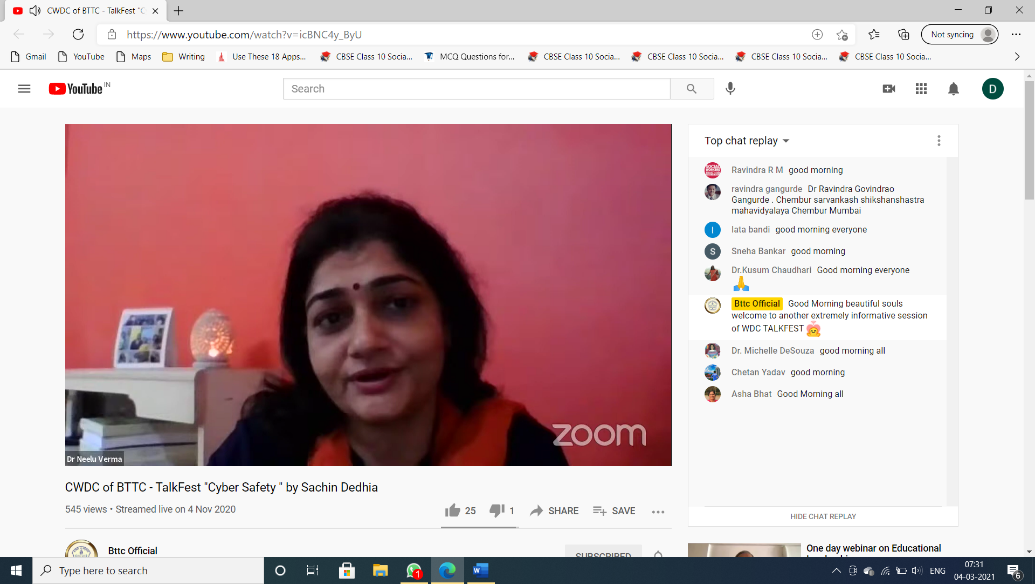 He spoke of the change in trend especially during COVID-19 pandemic wherein scammers have become more dauntless which is partially contributed by the increase in online activity during COVID-19 pandemic. On his PowerPoint presentation, he showed the viewers a list of websites and asked which of those they thought are fake ones and then also confirmed the fact that websites ending with .cc, .tk etc are fake ones. He also asked us to be more vigilant of the emails we get and told us that if one received emails from organisations like WHO, it would most probably be fake.  Questions started pouring in for Mr. Sachin Dedhia from the faculty members as well as viewers Zoom and YouTube. Questions with regards to security over the Zoom platform were asked to which Mr. Sachin Dedhia gave us tips e.g., meeting lockdown, use of waiting room, disabling file transfer and so on to make the platform safer. Another question came up which was related to scam messages as text and WhatsApp to which he said that we must not click on any links in the message, block the number and delete the message. With regards to debit and credit cards and internet banking, he asked us to keep only one debit card or credit card and have a spending limit to minimize losses, if at all. He also notified us that internet banking applications are quite safe to use but the user has to be more careful and alert at keeping our devices safe. With regards to wallets and UPIs he said that wallets are safer than UPIs, while even if one decides to use UPIs one must not link accounts that have Fixed Deposits linked to it and have a low spending limit. He also spoke about how OTPs are a safety infrastructure available only in India. He further asked us to regularly keep changing account passwords and ATM pins etc. The audience were asked to make sure they deny permission to mobile apps that don’t really need permissions such as location and storage. He also demonstrated how we can deny access of third part applications to our G- mail account.In relation to online shopping, we were told to shop from trusted websites such as Amazon and must check reviews for a website that is not very known. He answered question of being an ethical hacker and demonstrated one of the easiest ways of showing how your saved password can be hacked. He said there is a lot of scope and opportunities in cyber security with the advent of technology. With regards to browsing the internet, he said screen popups should be blocked as they are dangerous. Internet insurance is also preferred to prevent oneself from internet frauds and useful for those who have regular online transactions taking place. Another important point he put forth was ‘virtual Aadhar card’ in order to keep ones Aadhar details secure. ​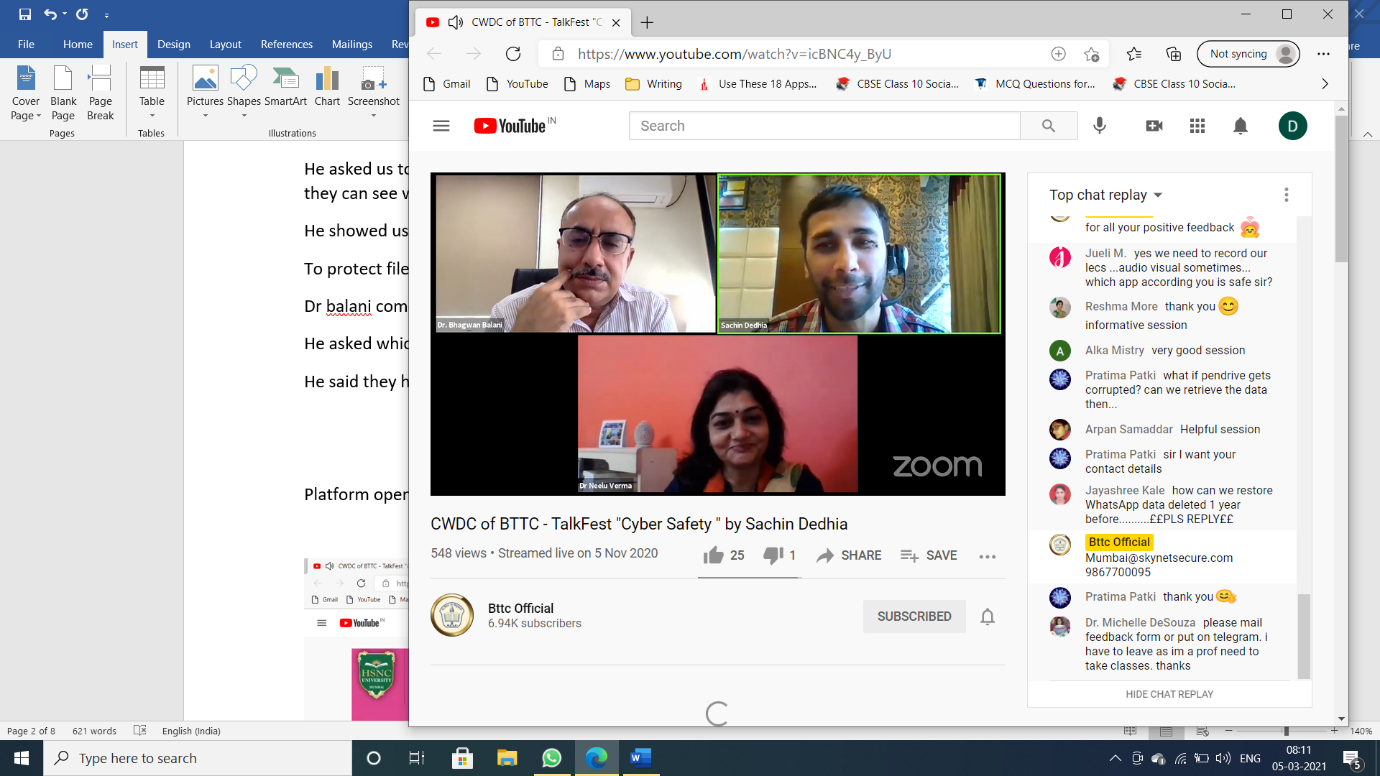 We were also asked to connect to and lodge a complaint at cybercrime.gov.in if we come across any fraudulent transaction taken place.  Dr. Bhagwan Balani stepped in and thanked Mr. Sachin Dedhia for accepting the invitation from Bombay Teachers’ Training College.  Dr. Bhagwan Balani asked him which apps are safe for teachers to use to which he replied Google Meet and Microsoft were safest.  As we came to an end of session, Dr. Neelu Verma thanked Mr. Sachin Dedhia for his valuable inputs. Ms. Supriya Tengshe proposed formal vote of thanks after which Dr. Bhagwan Balani added to it by appreciating and thanking MMK college and other contributors for their contribution in the webinar. Following the national anthem, the session came to a close. Report written by Dinaz Noshir Irani moderated by Melvina D’souza